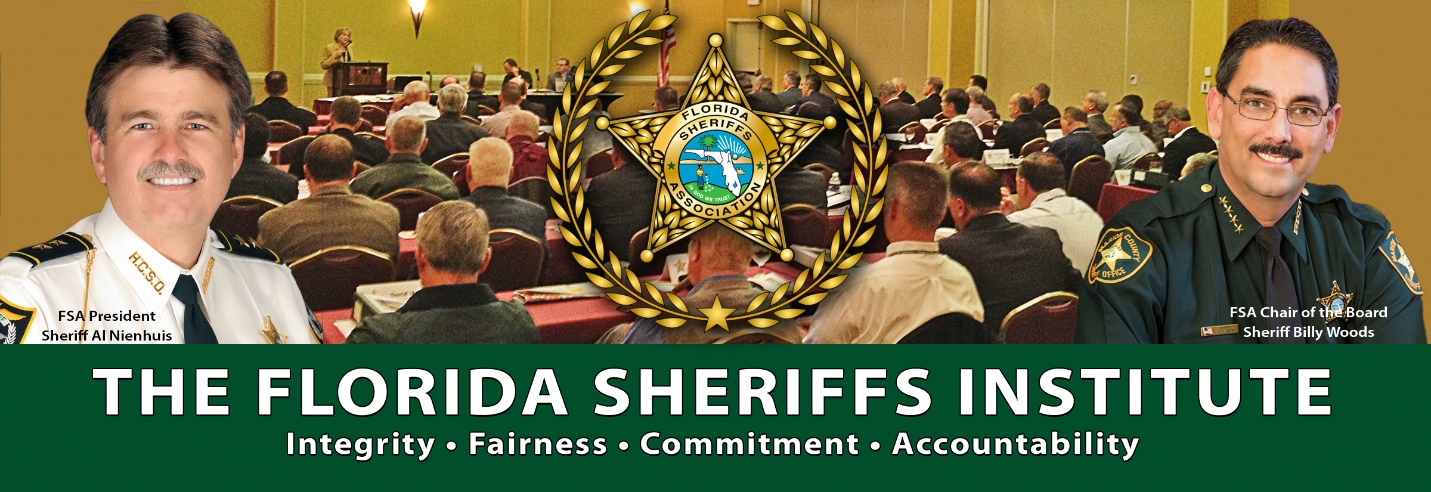 Crime Intelligence Analyst AcademyOn behalf of Sheriff Bill Leeper, we are announcing Class 3 of our Crime Intelligence Analyst Academy.The Academy consists of two separate courses:Introduction to Criminal Intelligence; a four-day introductory course.Connecting the Dots; a five-day intermediate Crime Intelligence and Investigative Analysis course.The curriculum has been certified by the International Association of Law Enforcement Intelligence Analysts (IALEIA) and upon completion of both courses, the participants can apply for certification with that Body. Where: The Flagler County Sheriff’s Office located at 61 Sheriff E.W. Johnston Drive   Bunnell, Fl 32110When: Week 1, October 10-12 Tuesday-Thursday 8:00am – 5:00pm  Friday, October 13th 8:00am – 12:00pm      Week 2, October 23-27          8:00am – 5:00pmInstructor: Ms. Eva Rhody. Ms. Rhody was a Crime Intelligence Analyst curriculum developer and instructor with the Florida Department of Law Enforcement. She is now a consultant and trainer for law enforcement, the U.S. Department of Justice, and the U.S. Department of Defense. Instructor for October 13th  8:00am – 12:00pm Mr. Tim Masshardt   www.irisintelgroup.com Sheriff (ret) Al Lamberti, representing ROCIC, will also be a guest speaker.Who should attend: Crime Analysts and Criminal Investigators  Requirements: 1) A laptop computer with Microsoft Office Suite software, 2) A working knowledge of Microsoft Word, Excel, Powerpoint, and Outlook. Registration: Sheriffs, or designees, may submit nominations in writing, via email, to David Brand at dbrand@flsheriffs.org  The nomination should include the following: The name, email address, and phone number of the nominee.A statement that the participant will attend both courses and attend all classes.That the participant will be given sufficient study time to successfully complete the courses.All travel and lodging expenses will be paid by the nominating sheriff. The class will be limited to 25 seats and will be filled in the order the nominations are received. 